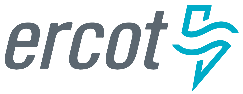 Untitled ICCP Data Formatting and Naming Requirements DocumentVersion 0.1Protocol DisclaimerThis document describes ERCOT Systems and the response of these systems to Market Participant submissions incidental to the conduct of operations in the ERCOT Texas Nodal Market and is not intended to be a substitute for the ERCOT Nodal Protocols (available at http://www.ercot.com/mktrules/nprotocols/current), as amended from time to time.  If any conflict exists between this document and the ERCOT Nodal Protocols, the ERCOT Nodal Protocols shall control in all respects.Table of Contents1.	Introduction	12.	Change Control Process	13.	Quality Code Definitions	14.	Data Exchange from Qualified Scheduling Entities (QSEs) to ERCOT	15.	Data Exchange from ERCOT to QSEs	26.	Data Exchange from Transmission Service Providers (TSPs) to ERCOT	27.	Data Exchange from WAN Participants to ERCOT	2Appendix (if deemed necessary)	3IntroductionThis document outlines data formatting and nomenclature standards for the transfer of information via Inter-Control Center Communications Protocol (ICCP) through the ERCOT Wide Area Network (WAN) as referenced in Nodal Operating Guide Section 7.2, ERCOT ICCP Interface, Section 7.3, Telemetry, and the ERCOT Nodal Protocols.   Change Control ProcessThe Network Data Support Working Group (NDSWG) is responsible for maintaining and updating the “Untitled ICCP Data Formatting and Nomenclature Requirements Document”.  Changes to this document shall be reviewed by the NDSWG and Reliability and Operations Subcommittee (ROS) prior to approval by the Technical Advisory Committee (TAC).In the following cases, after review and recommendation by TAC, revisions to this document must be approved by the ERCOT Board:a.	The revisions require an ERCOT project for implementation; andb.	The revisions are related to a Nodal Protocol Revision Request (NPRR), a Nodal Operating Guide Revision Request (NOGRR), or other revision request requiring an ERCOT project for implementation. Upon approval of revisions, ERCOT shall post the revised document to the ERCOT website within three Business Days.Quality Code DefinitionsTables 6 through 9 describe in detail the conditions under which Market Participants shall set the various ICCP Data Object attributes for status indications and measured values sent to ERCOT.  Each table discusses the attribute requirements for a different Normal Source. In a similar way Table 10 through Table 13 specifies the circumstances under which ERCOT sets ICCP Data Object attributes for status indications and measured values sent to Market Participants.  For additional information... ICCP Quality Codes from Market Participants to ERCOTTable 6 ICCP Attributes for Telemetered Points from Market Participants to ERCOTTable 7 ICCP Attributes for Calculated Points from Market Participants to ERCOTTable 8 ICCP Attributes for Manually Entered Points from Market Participants to ERCOTTable 9 ICCP Attributes for State Estimated Points from Market Participants to ERCOTICCP Quality Codes from ERCOT to Market ParticipantsTable 10 ICCP Attributes for Telemetered Points from ERCOT to Market ParticipantsTable 11 ICCP Attributes for Calculated Points from ERCOT to Market ParticipantsTable 12 ICCP Attributes for Manually Entered Points from ERCOT to Market ParticipantsTable 13 ICCP Attributes for State Estimated Points from ERCOT to Market ParticipantsData Exchange from Qualified Scheduling Entities (QSEs) to ERCOTThese data exchange tables identify data enumerated in the ERCOT Nodal Protocols that Market Participants and ERCOT must provide to each other as applicable.  The naming convention tables provide a mechanism to identify and exchange the data specified in the data exchange tables using ICCP.  In other words, the data exchange tables specify what data is be exchanged, while the naming convention tables describe how the data is exchanged. ***Per notes this info is outlined in Table(s) 20, and 26-32 for “From QSEs to ERCOT”.Table 20 ICCP Object Names for Generation Control and Regulation Data Received from QSEsData Received from QSEsTable 26 Per-QSE Data Received from QSETable 27 Per-Plant Data Received from QSETable 28 Per-Generation Resource Data Received from QSETable 29 Per-Load Resource Data Received from QSETable 30 Per-Wind Resource Data Received from QSETable 31 Per-PhotoVoltaic Resource Data Received from QSETable 32 Per-Non-Controllable Load Resource Data Received from QSEData Exchange from ERCOT to QSEsThese data exchange tables identify data enumerated in the ERCOT Nodal Protocols that Market Participants and ERCOT must provide to each other as applicable.  The naming convention tables provide a mechanism to identify and exchange the data specified in the data exchange tables using ICCP.  In other words, the data exchange tables specify what data is be exchanged, while the naming convention tables describe how the data is exchanged. ***Per notes this info is outlined in Table(s) 19, and 21-25 for “From ERCOT to QSEs”.Table 19 ICCP Object Names for Generation Control and Regulation Data Sent to QSEsData Sent to QSEsTable 21 Per-QSE Data Sent to QSETable 22 Per-Resource Data Sent to QSETable 23 Per-Hub Data Sent to QSETable 24 Per-Load Zone Data Sent to QSETable 25 Real-Time Reserve Data Sent to QSEData Exchange from Transmission Service Providers (TSPs) to ERCOT***Per notes this info is outlined in Table 33 of the handbook for “Data from TSP”Table 33 ERCOT TSP ICCP Data Object Naming ConventionsData Exchange from WAN Participants to ERCOTAppendix (if deemed necessary)ICCP Quality ClassICCP Attribute value to be sent from Market Participant to ERCOTCondition under which ICCP Attribute value is to be sent to ERCOT.ValidityVALIDThe measured value or status indication is valid and can be trusted by ERCOT.ValidityHELDPoint has been taken off scan by the Market Participant or otherwise removed from service. The value or status indication associated with this ICCP quality code must be the last good value obtained by the Market Participant, or a value that has been substituted by the Operator (see Current Source / MANUAL) below. ERCOT expects that when the Market Participant’s Operator manually enters a value or state, the point is also taken off scan.ValiditySUSPECTAny of the following: old value or state due to telemetry failure or failure to acquire a new value within the specified scan time (stale), considered suspect by the data owner, or otherwise should not be considered by ERCOT to be current. The measured value or status indication associated with this ICCP quality code must be the last good value obtained by the Market Participant.ValidityNOT_VALIDThe measured value or status indication is invalid due to data acquisition/conversion errors or the initial value has never been established. The measured value or status indication associated with this ICCP quality code must be the last good value obtained by the Market Participant. If the measured value or status indication has never been initialized, the value or status indication associated with this quality code must be a predefined default value.Current SourceTELEMETEREDThe measured value or status indication was acquired from a field device, which is the normal source of this value or status indication.Current SourceCALCULATEDAlthough the measured value or status indication is normally acquired from a field device, it has been replaced by a calculated value.Current SourceMANUALAlthough the measured value or status indication is normally acquired from a field device, it has been replaced by the Market Participant’s Operator.Current SourceESTIMATEDAlthough the value or status indication is normally acquired from a field device, it has been replaced by the Market Participant’s State Estimator.Normal ValueNORMALFor status indications, the state reported is considered to be normal. For other data types, the Normal Value attribute has no meaning.Normal ValueABNORMALFor status indications, the state reported is considered to be normal. For other data types, the Normal Value attribute has no meaning.COVClass = COVCOVCounter > 0Number of state changes that occurred between acquisitions of a status point. Use of COV is optional. As an alternative, each state change can be sent to ERCOT without the COV attribute (COVClass = NOCOV)ICCP Quality ClassICCP Attribute value to be sent from Market Participant to ERCOTCondition under which ICCP Attribute value is to be sent to ERCOT.ValidityVALIDThe value or status indication is valid and can be trusted by ERCOT.ValidityHELDMust be set if any of the points on which the calculated value is based have been taken off scan by the Market Participant or otherwise removed from service.ValiditySUSPECTMust be set if any of the points on which the calculated value is based are any of the following: old value or state due to telemetry failure or failure to acquire a new value within the specified scan time (stale), considered suspect by the data owner, or otherwise should not be considered by ERCOT to be current.ValidityNOT_VALIDMust be set if any of the points on which the calculated value is based is invalid due to data acquisition/conversion errors or the initial value has never been established. NOT_VALID may also be set if the calculation processor has not yet populated this point with a value. In this case, the value or status indication associated with this quality code must be a predefined default value.Current SourceTELEMETEREDSee . ERCOT does not anticipate a condition where a calculated point would be replaced with a telemetered value or status indication.Current SourceCALCULATEDThe Validity attribute is processed as discussed above. No additional processing is applied.Current SourceMANUALThe Validity attribute is processed as discussed above. The point will also be considered as Manually Replaced by the Operator.Current SourceESTIMATEDERCOT does not anticipate a condition where a normally calculated value would be replaced by the State Estimator.Normal ValueNORMALFor status indications, the state reported is considered to be normal. For other data types, the Normal Value attribute has no meaning.Normal ValueABNORMALFor status indications, the state reported is considered to be abnormal. For other data types, the Normal Value attribute has no meaning.COVClass = COVCOVCounter > 0Number of state changes that occurred between acquisitions of a status point. Use of COV is optional. As an alternative, each state change can be sent to ERCOT without the COV attribute (COVClass = NOCOV)ICCP Quality ClassICCP Attribute value to be sent from Market Participant to ERCOTCondition under which ICCP Attribute value is to be sent to ERCOT.ValidityVALIDThe value or status indication is valid and can be trusted by ERCOT.ValidityHELDHELD is never set when the Normal Source is also MANUAL.ValiditySUSPECTSUSPECT is never set.ValidityNOT_VALIDWhen an Operator enters a value, NOT_VALID is never set. However, if NOT_VALID is received by ERCOT for a normally Operator Entered value or status indication, ERCOT will interpret this to mean that the Operator has not yet entered a value for this point.Current SourceTELEMETEREDERCOT does not anticipate a condition where a normally Operator entered value would be replaced with a telemetered value or status indication. However, if the Market Participant reports the Current Source as TELEMETERED, ERCOT will consider the Current Source as MANUAL.Current SourceCALCULATEDERCOT does not anticipate a condition where a normally Operator Entered value would be replaced by an output of the calculation processor.Current SourceMANUALThe Validity attribute is processed as discussed above. No additional processing is applied.Current SourceESTIMATEDERCOT does not anticipate a condition where a normally Operator-entered value would be replaced by the State Estimator.Normal SourceThe ICCP attribute Normal Source is not processed by ERCOT. The Normal Source of a point is configured locally in the ERCOT real-time SCADA database.Normal ValueNORMALFor status indications, the state reported is considered to be normal. For other data types, the Normal Value attribute has no meaning.Normal ValueABNORMALFor status indications, the state reported is considered to be abnormal. For other data types, the Normal Value attribute has no meaning.COVClass = COVCOVCounter > 0Number of state changes that occurred between acquisitions of a status point. Use of COV is optional. As an alternative, each state change can be sent to ERCOT without the COV attribute (COVClass = NOCOV)ICCP Quality ClassICCP Attribute value to be sent from Market Participant to ERCOTCondition under which ICCP Attribute value is to be sent to ERCOT.ValidityVALIDThe value or status indication is valid and can be trusted by ERCOT.ValidityHELDIndicates that the Operator or other process has prevented the State Estimator from populating this point.ValiditySUSPECTThe State Estimator normally would not set SUSPECT. However, if a Market Participant’s system sends the SUSPECT quality, ERCOT will interpret this as meaning that the Market Participant’s State Estimator failed to produce a result that can be trusted by ERCOT. The value or status indication associated with this point should be the last good value produced by the State Estimator.ValidityNOT_VALIDThe Market Participant’s State Estimator is not expected to set NOT_VALID. However, if a Market Participant’s system sends the NOT_VALID quality, ERCOT will interpret this as meaning that the Market Participant’s State Estimator has not yet populated this point with a resultant value or status indication. In this case, the value or status indication associated with this quality code must be a predefined default value.Current SourceTELEMETEREDERCOT does not anticipate a condition where a normally State Estimated point would be replaced with a telemetered value or status indication.Current SourceCALCULATEDERCOT does not anticipate a condition where a normally State Estimated value would be replaced by an output of the calculation processor.Current SourceMANUALThe Validity attribute is processed as discussed above. The point will also be considered as Manually Replaced by the Operator.Current SourceESTIMATEDThe Validity attribute is processed as discussed above. No additional processing is applied.Normal ValueNORMALFor status indications, the state reported is considered to be normal. For other data types, the Normal Value attribute has no meaning.Normal ValueABNORMALFor status indications, the state reported is considered to be abnormal. For other data types, the Normal Value attribute has no meaning.COVClass = COVCOVCounter > 0Number of state changes that occurred between acquisitions of a status point. Use of COV is optional. As an alternative, each state change can be sent to ERCOT without the COV attribute (COVClass = NOCOV)ICCP Quality ClassICCP Attribute value to be sent from Market Participant to ERCOTCondition under which ICCP Attribute value is to be sent to ERCOT.ValidityVALIDThe measured value or status indication is valid and can be trusted by the Market Participant.ValidityHELDIndicates that the related point has been removed from scan by ERCOT.ValiditySUSPECTThe measured value or status indication is OLD (stale) because it has been removed from scan either by ERCOT or the data provider. The measured value or status indication may also have been received from the data provider in any of the following conditions: old due to telemetry failure or failure to acquire a new value within the specified scan time (stale). The measured value or status indication associated with this ICCP quality code will be the last good value obtained by the ERCOT.ValidityNOT_VALIDThe measured value or status indication is invalid due to data acquisition/conversion errors experienced by the data provider or the initial value has never been established. The measured value or status indication associated with this ICCP quality code will be the last good value obtained by the data provider. If the measured value or status indication has never been initialized, the value or status indication associated with this quality code will be a predefined default value.Current SourceTELEMETEREDAlways set.Normal ValueNORMALFor status indications, the state reported is considered to be normal. For other data types, the Normal Value attribute has no meaning.Normal ValueABNORMALFor status indications, the state reported is considered to be normal. For other data types, the Normal Value attribute has no meaning.COVClass = COVCOVCounter > 0Number of state changes that occurred between acquisitions of a status point. Use of COV is optional. As an alternative, each state change can be sent to ERCOT without the COV attribute (COVClass = NOCOV)ICCP Quality ClassICCP Attribute value to be sent from Market Participant to ERCOTCondition under which ICCP Attribute value is to be sent to ERCOT.ValidityVALIDThe value or status indication is valid and can be trusted by Market Participant.ValidityHELDThe point has been inhibited from being updated by the calculation processor.ValiditySUSPECTSet if any of the points on which the calculated value is based SUSPECT.ValidityNOT_VALIDSet if any of the points on which the calculated value is based are NOT_VALID. NOT_VALID may also be set if the calculation processor has not yet populated this point with a value. In this case, the value or status indication associated with this quality code will be a predefined default value.Current SourceCALCULATEDAlways set.Normal ValueNORMALFor status indications, the state reported is considered to be normal. For other data types, the Normal Value attribute has no meaning.Normal ValueABNORMALFor status indications, the state reported is considered to be abnormal. For other data types, the Normal Value attribute has no meaning.COVClass = COVCOVCounter > 0Number of state changes that occurred between acquisitions of a status point. Use of COV is optional. As an alternative, each state change can be sent to ERCOT without the COV attribute (COVClass = NOCOV)ICCP Quality ClassICCP Attribute value to be sent from Market Participant to ERCOTCondition under which ICCP Attribute value is to be sent to ERCOT.ValidityVALIDThe value or status indication is valid and can be trusted by Market Participant.ValidityHELDNever set.ValiditySUSPECTNever set.ValidityNOT_VALIDWhen an Operator enters a value, NOT_VALID is never set. However, if NOT_VALID is received by ERCOT from a data provider, ERCOT will interpret this to mean that the data provider’s Operator has not yet entered a value for this point. Points that are normally entered by the ERCOT Operator will also produce NOT_VALID if the ERCOT Operator has not yet entered a value for the point.Current SourceMANUALAlways set.Normal ValueNORMALFor status indications, the state reported is considered to be normal. For other data types, the Normal Value attribute has no meaning.Normal ValueABNORMALFor status indications, the state reported is considered to be abnormal. For other data types, the Normal Value attribute has no meaning.COVClass = COVCOVCounter > 0Number of state changes that occurred between acquisitions of a status point. Use of COV is optional. As an alternative, each state change can be sent to ERCOT without the COV attribute (COVClass = NOCOV)ICCP Quality ClassICCP Attribute value to be sent from Market Participant to ERCOTCondition under which ICCP Attribute value is to be sent to ERCOT.ValidityVALIDThe value or status indication is valid and can be trusted by Market Participant.ValidityHELDIndicates that the related point has been inhibited from being updated by the State Estimator.ValiditySUSPECTThe State Estimator normally would not set SUSPECT. However, if a data provider’s system sets the SUSPECT quality, ERCOT will interpret this quality code as meaning that the Market Participant’s State Estimator failed to produce a result that can be trusted by ERCOT. ERCOT will pass SUSPECT to the receiving Market Participant along with the last good value produced by the data provider’s State Estimator.ValidityNOT_VALIDNeither the data provider’s nor ERCOT’s State Estimator is expected to set NOT_VALID. However, if a data provider’s system sets NOT_VALID, ERCOT will interpret this quality code as meaning that the data provider’s State Estimator has not yet populated this point with a resultant value or status indication. ERCOT will also produce NOT_VALID if ERCOT’s State Estimator has not yet populated this point with a resultant value. In this case, the value or status indication associated with this quality code will be a predefined default value.Current SourceESTIMATEDAlways set.Normal ValueNORMALFor status indications, the state reported is considered to be normal. For other data types, the Normal Value attribute has no meaning.Normal ValueABNORMALFor status indications, the state reported is considered to be abnormal. For other data types, the Normal Value attribute has no meaning.COVClass = COVCOVCounter > 0Number of state changes that occurred between acquisitions of a status point. Use of COV is optional. As an alternative, each state change can be sent to ERCOT without the COV attribute (COVClass = NOCOV)Resource or Equipment TypeType DescriptorDataData DescriptorUnit of MeasureICCP Data TypeICCP Object Name ExamplecccctttssssssssddddeeeeeeeeuuuuGeneration UnitUNNet Power FlowNPFMWRealQACMQUN_GENSUB_NPF_UNIT1_MWGeneration UnitUNNet Power FlowNPFMVRealQACMQUN_GENSUB_NPF_UNIT1_MVGeneration UnitUNGross Power FlowGPFMWRealQACMQUN_GENSUB_GPF_UNIT1_MWGeneration UnitUNGross Power FlowGPFMVRealQACMQUN_GENSUB_GPF_UNIT1_MVGeneration UnitUNBreaker StatusBRKRSTStateQACMQUN_GENSUB_BRKRUNIT1_STGeneration UnitUNAVR StatusAVRSTStateQACMQUN_GENSUB_AVR_UNIT1_STGeneration UnitUNPSS StatusPSSSTStateQACMQUN_GENSUB_PSS_UNIT1_STGeneration UnitUNCombine-cycle Configuration NumberCCCINDXDiscreteQACMQUN_GENSUB_CCC_UNIT1_INDXGeneration UnitUNCombine-cycle Non Frequency Responsive Capacity NFRCMWRealQACMQUN_GENSUB_NFRCUNIT1_MWGeneration UnitUNDynamically Scheduled Resource ScheduleDSRSMWRealQACMQUN_GENSUB_DSRSUNIT1_MWGeneration UnitUNEmergency Ramp Rate UpEURRMWRealQACMQUN_GENSUB_EURRUNIT1_MWGeneration UnitUNEmergency Ramp Rate DownEDRRMWRealQACMQUN_GENSUB_EDRRUNIT1_MWGeneration UnitUNFRRS Up Participation FactorFUPFNone (0-1)RealQACMQUN_GENSUB_FUPFUNIT1_MWGeneration UnitUNFRRS Up ResponsibilityFURSMWRealQACMQUN_GENSUB_FURSUNIT1_MWGeneration UnitUNHigh Emergency LimitHELMWRealQACMQUN_GENSUB_HEL_UNIT1_MWGeneration UnitUNHigh Sustained LimitHSLMWRealQACMQUN_GENSUB_HSL_UNIT1_MWGeneration UnitUNLower Block StatusLBSTSTStateQACMQUN_GENSUB_LBSTUNIT1_STGeneration UnitUNLow Emergency LimitLELMWRealQACMQUN_GENSUB_LEL_UNIT1_MWGeneration UnitUNLow Sustained LimitLSLMWRealQACMQUN_GENSUB_LSL_UNIT1_MWGeneration UnitUNNormal Ramp Rate UpNURRMWRealQACMQUN_GENSUB_NURRUNIT1_MWGeneration UnitUNNormal Ramp Rate DownNDRRMWRealQACMQUN_GENSUB_NDRRUNIT1_MWGeneration UnitUNNon-Spin ResponsibilityNSRSMWRealQACMQUN_GENSUB_NSRSUNIT1_MWGeneration UnitUNNon-spin ScheduleNSSCMWRealQACMQUN_GENSUB_NSSCUNIT1_MWGeneration UnitUNNumber of Turbines OnlineNTONINDXDiscreteQACMQUN_GENSUB_NTONUNIT1_INDXGeneration UnitUNNumber of Turbines Offline17NTOFINDXDiscreteQACMQUN_GENSUB_NTOFUNIT1_INDXGeneration UnitUNNumber of Turbines Unknown Status17NTUNINDXDiscreteQACMQUN_GENSUB_NTUNUNIT1_INDXGeneration UnitUNNumber of Inverters OnlineNIONINDXDiscreteQACMQUN_GENSUB_NIONUNIT1_INDXGeneration UnitUNNumber of Inverters OfflineNIOFINDXDiscreteQACMQUN_GENSUB_NIOFUNIT1_INDXGeneration UnitUNNumber of Inverters Unknown StatusNIUNINDXDiscreteQACMQUN_GENSUB_NIUNUNIT1_INDXGeneration UnitUNRaise Block StatusRBSTSTStateQACMQUN_GENSUB_RBSTUNIT1_STGeneration UnitUNRegulation Down Participation FactorRDPFNone (0-1)RealQACMQUN_GENSUB_RDPFUNIT1_MWGeneration UnitUNRegulation Down ResponsibilityRDRSMWRealQACMQUN_GENSUB_RDRSUNIT1_MWGeneration UnitUNResponsive Reserve ResponsibilityRRRSMWRealQACMQUN_GENSUB_RRRSUNIT1_MWGeneration UnitUNResponsive Reserve Ancillary Service ScheduleRRSCMWRealQACMQUN_GENSUB_RRSCUNIT1_MWGeneration UnitUNResource StatusRSTINDXDiscreteQACMQUN_GENSUB_RST_UNIT1_INDXGeneration UnitUNRegulation Up Participation FactorRUPFNone (0-1)RealQACMQUN_GENSUB_RUPFUNIT1_MWGeneration UnitUNRegulation Up ResponsibilityRURSMWRealQACMQUN_GENSUB_RURSUNIT1_MWGeneration UnitUNMaximum Operating State of Charge(Only for storage resource modeled as BOTH Generation Resource and Controllable Load Resource)MXOSMWhRealQACMQUN_GENSUB_MXOSUNIT1_MWHGeneration UnitUNMinimum Operating State of Charge(Only for storage resource modeled as BOTH Generation Resource and Controllable Load Resource)MNOSMWhRealQACMQUN_GENSUB_MNOSUNIT1_MWHGeneration UnitUNState of Charge(Only for storage resource modeled as BOTH Generation Resource and Controllable Load Resource)SOCMWhRealQACMQUN_GENSUB_SOC_UNIT1_MWHGeneration UnitUNMaximum Operating Discharge Power Limit(Only for storage resource modeled as BOTH Generation Resource and Controllable Load Resource)MXDPMWRealQACMQUN_GENSUB_MXDPUNIT1_MWGeneration UnitUNMaximum Operating Charge Power Limit(Only for storage resource modeled as BOTH Generation Resource and Controllable Load Resource)MXCPMWRealQACMQUN_GENSUB_MXCPUNIT1_MWGeneration UnitUNWind Resource Weather StationWSBarometric PressureBAROMMILBRealQACMEWS_WNDSUB_0180BAROM1_MILBWind Resource Weather StationWSWind DirectionANAMOMDEGRealQACMEWS_WNDSUB_0180ANAMOM1_DEGWind Resource Weather StationWSWind SpeedANAMOMMPHRealQACMEWS_WNDSUB_0180ANAMOM1_MPHWind Resource Weather StationWSTemperatureTHERMODEGCRealQACMEWS_WNDSUB_0180THERMO1_DEGCControllable Load ResourceCLRNet LoadNPFMWRealQACLQCLRSUBONE_NPF_LOAD1_MWControllable Load ResourceCLRNet LoadNPFMVRealQACLQCLRSUBONE_NPF_LOAD1_MVControllable Load ResourceCLREmergency Ramp Rate UpEURRMWRealQACLQCLRSUBONE_EURRLOAD1_MWControllable Load ResourceCLREmergency Ramp Rate DownEDRRMWRealQACLQCLRSUBONE_EDRRLOAD1_MWControllable Load ResourceCLRLower Block StatusLBSTSTStateQACLQCLRSUBONE_LBSTLOAD1_STControllable Load ResourceCLRNormal Ramp Rate UpNURRMWRealQACLQCLRSUBONE_NURRLOAD1_MWControllable Load ResourceCLRNormal Ramp Rate DownNDRRMWRealQACLQCLRSUBONE_NDRRLOAD1_MWControllable Load ResourceCLRNon-Spin ResponsibilityNSRSMWRealQACLQCLRSUBONE_NSRSLOAD1_MWControllable Load ResourceCLRNon-Spin ScheduleNSSCMWRealQACLQCLRSUBONE_NSSCLOAD1_MWControllable Load ResourceCLRRaise Block StatusRBSTSTStateQACLQCLRSUBONE_RBSTLOAD1_STControllable Load ResourceCLRRegulation Down Participation FactorRDPFNone (0-1)RealQACLQCLRSUBONE_RDPFLOAD1_MWControllable Load ResourceCLRFRRS Down Participation FactorFDPFNone (0-1)RealQACLQCLRSUBONE_FDPFLOAD1_MWControllable Load ResourceCLRFRRS Up Participation FactorFUPFNone (0-1)RealQACLQCLRSUBONE_FUPFLOAD1_MWControllable Load ResourceCLRRegulation Down ResponsibilityRDRSMWRealQACLQCLRSUBONE_RDRSLOAD1_MWControllable Load ResourceCLRResponsive Reserve ResponsibilityRRRSMWRealQACLQCLRSUBONE_RRRSLOAD1_MWControllable Load ResourceCLRResponsive Reserve ScheduleRRSCMWRealQACLQCLRSUBONE_RRSCLOAD1_MWControllable Load ResourceCLRResource StatusRSTSTDiscreteQACLQCLRSUBONE_RST_LOAD1_INDXControllable Load ResourceCLRRegulation Up Participation FactorRUPFMWRealQACLQCLRSUBONE_RUPFLOAD1_MWControllable Load ResourceCLRRegulation Up ResponsibilityRURSMWRealQACLQCLRSUBONE_RURSLOAD1_MWControllable Load ResourceCLRLoad Resource Breaker StatusLRCBSTStateQACLQCLRSUBONE_LRCBLOAD1_STControllable Load ResourceCLRScheduled Power Consumption SPCMWRealQACLQCLRSUBONE_SPC_LOAD1_MWControllable Load ResourceCLRScheduled Power Consumption + 2 HoursSPC2MWRealQACLQCLRSUBONE_SPC2LOAD1_MWControllable Load ResourceCLRLoad Resource Low Power ConsumptionLPCMWRealQACLQCLRSUBONE_LPC_LOAD1_MWControllable Load ResourceCLRLoad Resource Maximum Power ConsumptionMPCMWRealQACLQCLRSUBONE_MPC_LOAD1_MWControllable Load ResourceCLRFRRS Down ResponsibilityFDRSMWRealQACLQCLRSUBONE_FDRSLOAD1_MWControllable Load ResourceFRRS UP ResponsibilityFURSMWRealQACLQCLRSUBONE_FURSLOAD1_MWMaximum Operating State of Charge(Only for storage resource modeled as ONLY Controllable Load Resource)MXOSMWhRealQACLQCLRSUBONE_MXOSLOAD1_MWHMinimum Operating State of Charge(Only for storage resource modeled as ONLY Controllable Load Resource)MNOSMWhRealQACLQCLRSUBONE_MNOSLOAD1_MWHState of Charge(Only for storage resource modeled as ONLY Controllable Load Resource)SOCMWhRealQACLQCLRSUBONE_SOC_LOAD1_MWHMaximum Operating Discharge Power Limit(Only for storage resource modeled as ONLY Controllable Load Resource)MXDPMWRealQACLQCLRSUBONE_MXDPLOAD1_MWHMaximum Operating Charge Power Limit(Only for storage resource modeled as ONLY Controllable Load Resource)MXCPMWRealQACLQCLRSUBONE_MXCPLOAD1_MWHNon-Controllable Load ResourceLRNet LoadNPFMWRealQACLQLR_SUBONE_NPF_LOAD2_MWNon-Controllable Load ResourceLRHigh-set Under-frequency Relay StatusHSUFSTStateQACLQLR_SUBONE_HSUFLOAD2_STNon-Controllable Load ResourceLRLoad Resource Breaker StatusLRCBSTStateQACLQLR_SUBONE_LRCBLOAD2_STNon-Controllable Load ResourceLRResource StatusRSTSTDiscreteQACLQLR_SUBONE_RST_LOAD2_INDXNon-Controllable Load ResourceLRResponsive Reserve ResponsibilityRRRSMWRealQACLQLR_SUBONE_RRRSLOAD2_MWNon-Controllable Load ResourceLRResponsive Reserve ScheduleRRSCMWRealQACLQLR_SUBONE_RRSCLOAD2_MWNon-Controllable Load ResourceLRLoad Resource Low Power Consumption17LPCMWRealQACLQLRSUBONE_LPC_LOAD2_MWNon-Controllable Load ResourceLRLoad Resource Maximum Power Consumption17MPCMWRealQACLQLRSUBONE_MPC_LOAD2_MWGeneration PlantGPPlant Auxiliary LoadLOADMWRealQACMQGP_GENSUB_LOADGENSUB_MWQSEQSESystem FrequencyFREQHZRealQACMQQSEQSE_FREQQSE_HZQSEQSEDSR LoadDSRLMWRealQACMQQSEQSE_DSRLQSE_MWPer-QSE Data Received from QSEFrequency (sec)Nodal Protocol ReferenceFrequency (system)2 6.5.7.6.1 (3)Any agreed-upon additional Resource data (multiple data items)various6.5.5.2 (2) e
6.5.5.2 () (implied) Per-Plant Data Received from QSEFrequency (sec)Nodal Protocol ReferencePower to standby transformers serving Plant auxiliary Load (MW)106.5.5.2 (2) eSwitch status not monitored by TSP (possibly multiple switches)106.5.5.2 (2) fAny agreed-upon additional Resource data (multiple data items)various6.5.5.2 (implied)Per-Generation Resource Data Received from QSEFrequency (sec)Nodal Protocol ReferenceCombined Cycle configuration number2 6.5.5.2 (8) bResource Status2 6.4.5 (1)
6.5.5.1 (1)Generation Resource Net MW (to be used in LFC and SCED)2 6.5.5.2 (2) aGeneration Resource Net MVAR2 6.5.5.2 (2)dGeneration Resource Gross MW26.5.5.2 (2) bGeneration Resource Gross MVAR26.5.5.2 (2) cGeneration Resource Breaker status2 6.5.5.2 (2) fGeneration Resource AVR Status26.5.5.2 (2) gGeneration Resource PSS Status26.5.5.2 (2) gGeneration Resource High Sustained Limit (HSL)2 6.4.5 (1)
6.5.5.2 (2) i
6.5.7.1.13 (1) (d) (ii) (B)Generation Resource Low Sustained Limit (LSL)2 6.4.5 (1)
6.5.5.2 (2) l
6.5.7.1.13 (1) (d) (ii) (C)Generation Resource High Emergency Limit  (HEL)2 6.5.5.2 (2) jGeneration Resource Low Emergency Limit (LEL)2 6.5.5.2 (2) kGeneration Resource Responsive Reserve Ancillary Service Schedule2 6.5.5.2 (2) mGeneration Resource Non-Spin Ancillary Service Schedule2 6.5.5.2 (2) mGeneration Resource Reg-Up participation factor2 6.5.5.2 (2) oGeneration Resource Reg-Down participation factor2 6.5.5.2 (2) oGeneration Resource FRRS-Up participation factor2 6.5.5.2 (2) oGenerator Reg-Up Ancillary Service Resource Responsibility26.5.5.2 (2) nGenerator Reg-Down Ancillary Service Resource Responsibility26.5.5.2 (2) nGenerator FRRS-Up Ancillary Service Resource Responsibility26.5.5.2 (2) pGenerator Responsive Reserve Ancillary Service Resource Responsibility26.5.5.2 (2) nGenerator Non-Spin Ancillary Service Resource Responsibility26.5.5.2 (2) nGeneration Resource  Raise block status2 6.5.5.2 (6)Generation Resource  Lower block status2 6.5.5.2 (6)Generation Resource Normal Ramp Rate2 6.4.5 (1)Generation Resource Emergency Ramp Rate2 6.4.5 (1)Generation Resource DSR Schedule2 6.5.7.6.1 (8) iDSR Load26.4.2.5 (3) aGenerator Step-up transformers tap position106.5.7.1.13 (1) (d) (ii) (A)Number of Turbines/Generators Online103.15(12)6.5.5.2(4)Number of Turbines Offline103.15(12)Number of Turbine Unknown103.15(12)Number of Inverters Online103.15(13)Number of Inverters Offline103.15(13)Number of Inverters Unknown103.15(13)Maximum Operating State of Charge(Only for storage resource modeled as BOTH Generation Resource and Controllable Load Resource)26.5.5.2 (2) (g)Minimum Operating State of Charge(Only for storage resource modeled as BOTH Generation Resource and Controllable Load Resource)26.5.5.2 (2) (g)State of Charge(Only for storage resource modeled as BOTH Generation Resource and Controllable Load Resource)26.5.5.2 (2) (g)Maximum Operating Discharge Power Limit(Only for storage resource modeled as BOTH Generation Resource and Controllable Load Resource)26.5.5.2 (2) (g)Maximum Operating Charge Power Limit(Only for storage resource modeled as BOTH Generation Resource and Controllable Load Resource)26.5.5.2 (2) (g)Any agreed-upon additional Resource data (multiple data items)various6.5.5.2 (2) gPer-Load Resource Data Received from QSEFrequency (sec)Nodal Protocol ReferenceLoad Resource MW2 6.5.5.2 (5) aResource Status2 6.4.5 (1)
6.5.5.2 (5) kLoad Resource breaker status2 6.5.5.2 (5) cHigh-set under-frequency relay status (if required for qualification)2 6.5.5.2 (5) hControllable Load Resource Scheduled Power Consumption 26.5.5.2 (5) iControllable Load Resource Scheduled Power Consumption plus 2 hours26.5.5.2 (5) mControllable Load Resource Net Reactive Power26.5.5.2 (5) jControllable Load Resource Low Power Consumption (LPC)26.5.5.2 (5) dControllable Load Resource Maximum Power Consumption (MPC)26.5.5.2 (5) eControllable Load Resource Responsive Reserve Ancillary Service Schedule26.5.5.2 (5) fControllable Load Resource Non-Spin Ancillary Service Schedule26.5.5.2 (5) fControllable Load Resource Reg-Up participation factor26.5.5.2 (5) fControllable Load Resource Reg-Down participation factor26.5.5.2 (5) fControllable Load Resource FRRS-Down Responsibility26.5.5.2 (5) lControllable Load Resource FRRS-Up participation factor26.5.5.2 (5) fControllable Load Resource FRRS-Down participation factor26.5.5.2 (5) fControllable Load Resource FRRS-Up Responsibility26.5.5.2 (5) lLoad Resource Reg-Up Ancillary Service Resource Responsibility26.5.5.2 (5) gLoad Resource Reg-Down Ancillary Service Resource Responsibility26.5.5.2 (5) gLoad Resource Responsive Reserve Ancillary Service Resource Responsibility26.5.5.2 (5) gLoad Resource Non-Spin Ancillary Service Resource Responsibility26.5.5.2 (5) gControllable Load Resource Raise block status26.5.5.2 (7)Controllable Load Resource Lower block status26.5.5.2 (7)Controllable Load Resource Normal Ramp Rate26.5.5.2 (5) bControllable Load Resource Emergency Ramp Rate26.5.5.2 (5) bMaximum Operating State of Charge(Only for storage resource modeled as ONLY Controllable Load Resource)26.5.5.2 (2) (g)Minimum Operating State of Charge(Only for storage resource modeled as ONLY Controllable Load Resource)26.5.5.2 (2) (g)State of Charge(Only for storage resource modeled as ONLY Controllable Load Resource)26.5.5.2 (2) (g)Maximum Operating Discharge Power Limit(Only for storage resource modeled as ONLY Controllable Load Resource)26.5.5.2 (2) (g)Maximum Operating Charge Power Limit(Only for storage resource modeled as ONLY Controllable Load Resource)26.5.5.2 (2) (g)Per Wind Resource Data Received from QSEFrequency (sec)Nodal Protocol ReferenceWind Speed106.5.7.1.13 (1) (e)
4.2.2 (1) (implied)Wind Direction104.2.2 (1) (implied)Temperature104.2.2 (1) (implied)Barometric Pressure104.2.2 (1) (implied)Per Wind Resource Data Received from QSEFrequency (sec)Nodal Protocol ReferenceWind Speed10
4.2.3(1) (implied)Wind Direction104.2.3(1) (implied)Temperature104.2.3(1) (implied)Barometric Pressure104.2.3(1) (implied)Back Panel Temperature104.2.3(1) (implied)Plane of Array Irradiance104.2.3(1) (implied)Per-Non-Controllable Load Resource Data Received from QSE Frequency (sec)Nodal Protocol ReferenceLoad Resource Net MW23.6 (implied)Load Resource Net MVAR23.6 (implied)High-set under-frequency relay status23.6 (implied)Load Resource breaker status23.6 (implied)Load Resource status23.6 (implied)Responsive reserve responsibility23.6 (implied)Responsive reserve schedule23.6 (implied)Resource or Equipment TypeType DescriptorDataData DescriptorUnit of MeasureICCP Data TypeICCP Object Name ExampleCccctttssssssssddddeeeeeeeeuuuuQSEQSERegulation DownREGDMWRealQACMQQSEQSE_REGDQSE_MWQSEQSERegulation UpREGUMWRealQACMQQSEQSE_REGUQSE_MWQSEQSEResponsive ReserveRRMWRealQACMQQSEQSE_RR_QSE_MWQSEQSEFRRS-UP RequirementFURQMWRealQACMQQSEQSE_FURQ_QSE_MWQSEQSEFRRS-Down RequirementFDRQMWRealQACMQQSEQSE_FDRQ_QSE_MWGeneration UnitUNLocational Marginal PriceLMPUSDRealQACMQUN_GENSUB_LMP_UNIT1_USDGeneration UnitUNBase PointBPMWRealQACMQUN_GENSUB_BP_UNIT1_MWGeneration UnitUNUpdated Desired Base PointUDBPMWRealQACMQUN_GENSUB_UDBP_UNIT1_MWGeneration UnitUNNon-Spin DeployedNDPLSTStateQACMQUN_GENSUB_NDPL_UNIT1_STGeneration UnitUNCurtailment FlagSBBHSTStateQACMQUN_GENSUB_SBBH_UNIT1_STGeneration UnitUNSCCT Mitigation FlagSCCTSTStateQACMQUN_GENSUB_SCCT_UNIT1_STPer-QSE Data Sent to QSEFrequency (sec)Nodal Protocol ReferenceRegulation Up MW4 6.5.7.6.2.1 (8)Regulation Down MW46.5.7.6.2.1 (8)Responsive Reserve MW46.5.7.6.2.2 (12)FRRS-Up Requirement46.5.7.6.2.1 (8)FRRS-Down Requirement46.5.7.6.2.1 (8)Per-Generation Resource Data Sent to QSEFrequency (sec)Nodal Protocol ReferenceUpdated Desired Generation 4 6.5.7.6.1 (4)Resource Base Point MW300 (or on demand) 6.5.7.4 (b)Other possible information (multiple values) for Base Point300 (or on demand)6.5.7.4 (d) Flag indicating SCED dispatched Base Point below HDL (Curtailment Flag)300 (or on demand)6.5.7.0Flag indicating Non-Spin deployment300 (or on demand)6.5.7.6.2.3(11)Flag indicating that the Resource is identified for mitigation300 (or on demand)6.5.7.4(f)Per-Hub Data Sent to QSEFrequency (min)Nodal Protocol ReferenceHub LMP5 (or on demand)6.3.2 (2) tablePer-Buss Data Sent to QSEFrequency (min)Nodal Protocol ReferenceLoad Zone LMP5 (or on demand)6.3.2 (2) tableSystem Wide Reserve Data Sent to QSEFrequency (min)Nodal Protocol ReferenceTotal Real-Time Online Reserve5 (or on demand)6.3.2 (2) tableTotal Real-Time Offline Reserve5 (or on demand)6.3.2 (2) tableReal-Time On-line Reserve Price Adder5 (or on demand)6.3.2 (2) tableReal-Time Off-line Reserve Price Adder5 (or on demand)6.3.2 (2) tableReal-Time On-Line Reliability Deployment Price Adder5 (or on demand)6.3.2 (2) tableTotal Online Resources’ HASL5 (or on demand)6.3.2 (2) tableTotal Online Resources’ LASL5 (or on demand)6.3.2 (2) tableTotal Deployed ERS MW5 (or on demand)6.3.2 (2) tableTotal Deployed RRS MW from Load Resources5 (or on demand)6.3.2 (2) tableTotal sum of RUC-committed and RMR Units’ LDL5 (or on demand)6.3.2 (2) tableDeviceType DescriptorMeasurementUnitICCP Data TypeICCP Object Name ExamplecccctttssssssssvvvveeeeeeeeuuuuBussBSVoltageKVRealQACMEBS_EXASUB_3450BUS1A_KVBussBSFrequencyHZRealQACMEBS_EXASUB_3450BUS1A_HZTransformerXFMegawattsMWRealQACMEXF_EXASUB_1380AUTO1_MWTransformerXFMegavarsMVRealQACMEXF_EXASUB_1380AUTO1_MVTransformerXFTap PositionTAPDiscreteQACMEXF_EXASUB_1380AUTO1_TAPTransformerXFStatusSTStateQACMEXF_EXASUB_1380AUTO1_STLineLNMegawattsMWRealQACMELN_EXASUB_0690SBASBB1_MWLineLNMegavarsMVRealQACMELN_EXASUB_0690SBASBB1_MVLineLNAmperesAMPRealQACMELN_EXASUB_0690SBASBB1_AMPLineLNTemperatureDEGCRealQACMELN_EXASUB_0690SBASBB1_DEGCLineLNStatusSTStateQACMELN_EXASUB_0690SBASBB1_STReactorSHMegavarsMVRealQACMESH_EXASUB_1380SHU1__MVReactorSHStatusSTStateQACMESH_EXASUB_1380SHU1__STBreakerCBMegawattsMWRealQACMECB_EXASUB2_3450OCB3580_MWBreakerCBMegavarsMVRealQACMECB_EXASUB2_3450OCB3580_MVBreakerCBStatusSTStateQACMECB_EXASUB2_3450OCB3580_STVoltage RegulatorVRVoltageKVRealQACMEVR_EXASUB2_3450VR5_KVVoltage RegulatorVRStatusSTStateQACMEVR_EXASUB2_3450VR5_STSwitch (Telemetered)SWStatusSTStateQACMESW_EXASUB2_3450BS1BS2_STSwitch (Non-Telemetered)SWStatusSTStateACMESW_EXASUB2_3450BS1BS2_STLoadLDMegawattsMWRealQACMELD_EXASUB1_0690XLD1__MWLoadLDMegavarsMVRealQACMELD_EXASUB1_0690XLD1__MVDC InjectionDCMegawattsMWRealQACMEDC_DCTME_3450DC1__MWDC InjectionDCMegavarsMVRealQACMEDC_DCTME_3450DC1_MVDC InjectionDCStatusSTStateQACMEDC_DCTME_3450DC1__STBlock Load Transfer PointBLTMegawattsMWRealQACMEBLTMEXTPA_3450SWA__MWBlock Load Transfer PointBLTMegavarsMVRealQACMEBLTMEXTPA_3450SWA__MVBlock Load Transfer PointBLTStatusSTStateQACMEBLTMEXTPA_3450SWA__STCapacitorCPMegavarsMVRealQACMECP_EXASUB_1380CP1__MV